FEJA Solar Training Program Workplan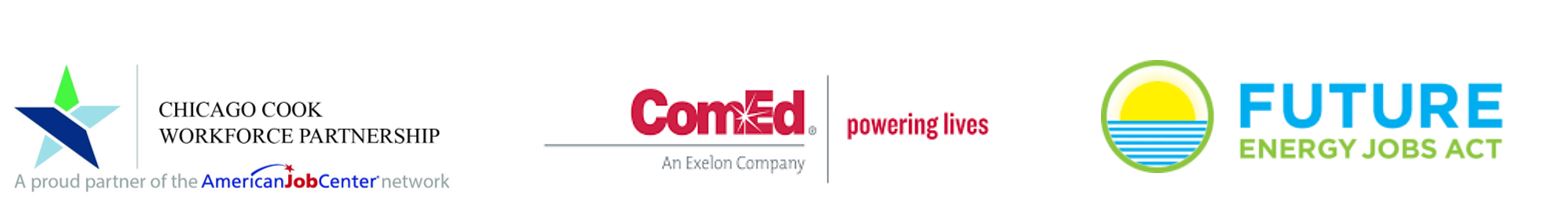 Instructions:  Please outline the major goals, activities, and milestones your organization will take at each stage of the project. Please be sure to include any necessary ramp up and planning activities in Year 1.  Please include high level information staffing, recruitment, training and placement.  Please do not exceed 2 pages.Year 1Year 2Year 3Year 4ActivityStart DateEnd DateActivityStart DateEnd DateActivityStart DateEnd DateActivityStart DateEnd Date